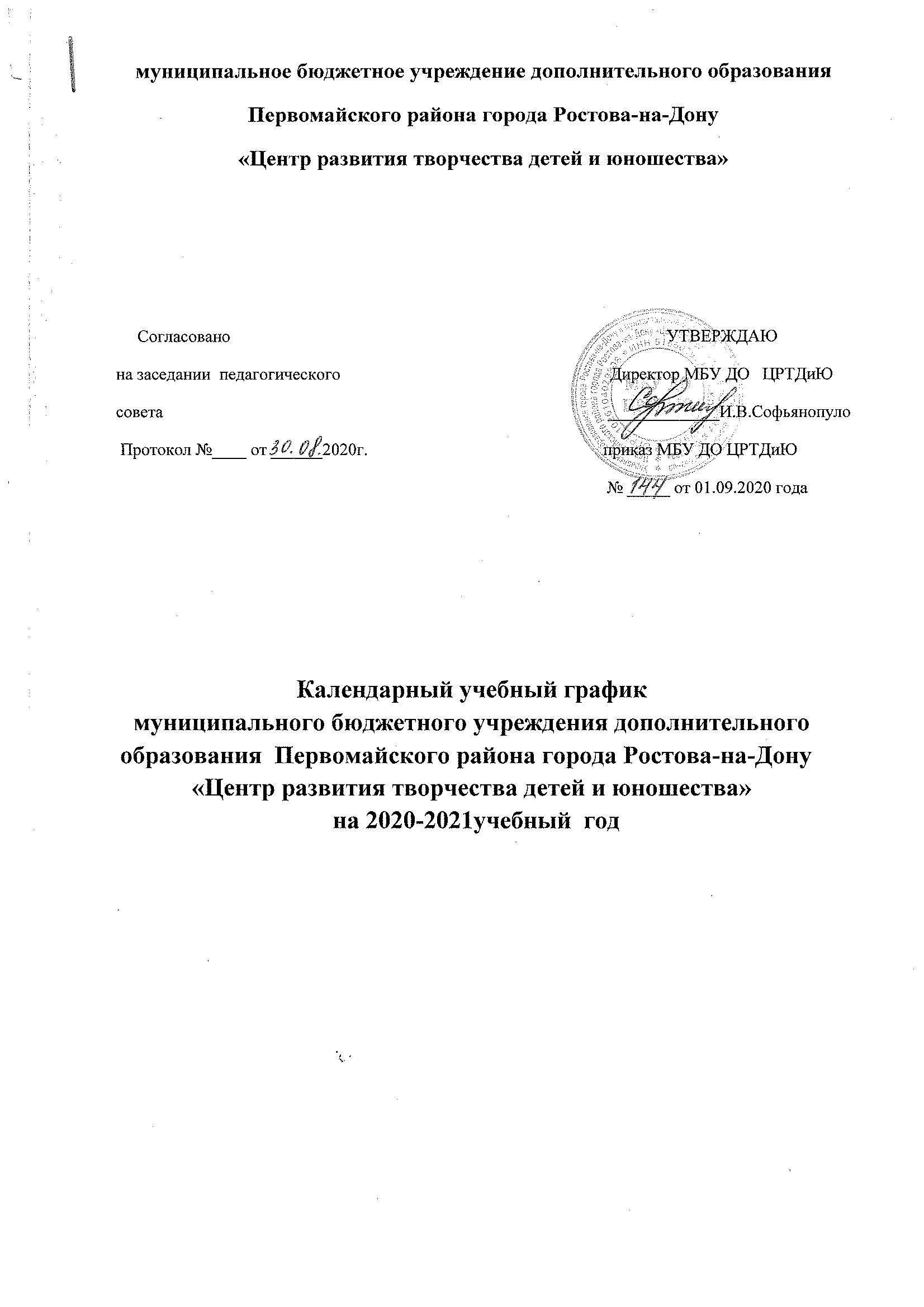            Календарный учебный график МБУ ДО  Первомайского района города Ростова-на-Дону  ЦРТД и Ю  регламентируется законом «Об образовании в Российской Федерации» Санитарно-эпидемиологическими требованиями к устройству, содержанию и организации  режима работы образовательных  организаций дополнительного образования детей (СанПиН 2.4.4.3172-14), Уставом МБУ ДО  Первомайского района города Ростова-на-Дону  ЦРТД и Ю , Правилами внутреннего трудового распорядка, иными локальными актами МБУ ДО  Первомайского района города Ростова-на-Дону  ЦРТД и Ю.             В 2020-2021 учебном году в МБУ ДО  Первомайского района города Ростова-на-Дону  ЦРТД и Ю  в соответствии с лицензией № 5488 от 12 августа  2015 года  Серия  61Л01 № 0003080, выданной Региональной службой по надзору и контролю в сфере образования Ростовской области, реализуются следующие образовательные программы дополнительного образования детей (приложение 1) .В филиале  МБУ ДО  Первомайского района города Ростова-на-Дону ЦРТД и Ю «Детская школа искусств»  в соответствии с лицензией № 5488 от 12 августа  2015 года  Серия  61Л01 № 0003080, выданной Региональной службой по надзору и контролю в сфере образования Ростовской области, реализуются образовательные программы дополнительного образования детей  и взрослых  (приложение 2) .Согласно учебного плана МБУ ДО ЦРТД и Ю на 2019-2020 учебный год  в Центре реализуются следующие программы дополнительного образования:Программы физкультурно-спортивной направленностиПрограммы художественной направленностиПрограммы социально-педагогической(гуманитарной)  направленностиПрограммы естественнонаучной направленностиПрограммы технической направленностиВ Филиале МБУ ДО ЦРТДиЮ  «Детская школа искусств» реализуются следующие программы дополнительного образования:Фортепиано Синтезатор Скрипка     Гитара       Духовые инструменты Сольное пение (эстрадная специализация)Сольное пение (народная специализация) Хоровое пение     Хореографическое отделение Художественное отделение1.Продолжительность учебного года:                        Начало учебного года 01.09.2020 года.                         Окончание учебного года 31.05.2021 года.                        Продолжительность учебного года 36 недель.                        Для объединений 1 года обучения комплектование групп до 15.09.2020     года.2. Праздничные дни:  - 4 ноября  2020 года - День народного единства  - 1-5,6,8  января 2021 года – Новогодние мероприятия  - 7 января 2021года – Рождество Христово  - 23 февраля 2021 года – День защитника Отечества  - 8 марта 2021 года – Международный женский день  - 1 мая 2021 года – Праздник Весны и Труда  - 9 мая 2021 года – День Победы3.Режим работы:                Продолжительность учебной недели – 7 дней (по расписанию) Режим занятий:  понедельник -  воскресенье  с 800 до 2000 часов.  Для обучающихся 16-18 лет  допускается окончание занятий в 2100 часов.Занятия проводятся по расписанию, утвержденному директором МБУ ДО ЦРТДиЮ в течение всего календарного года, включая каникулярное время. В период школьных каникул  занятия могут проводиться в форме экскурсий, походов, соревнований, конкурсов и др.,  в соответствии с  планом мероприятий на период каникул.  Продолжительность занятий  для детей дошкольного возраста 30 минут, для детей школьного возраста   – 40 -  45 минут. Перемены между занятиями  – 10 минут (СанПиН 2.4.4.3172 – 14 – санитарно-эпидемиологические требования к устройству, содержанию и организации режима работы образовательных организаций дополнительного образования детей). 